Contact DetailsDetails of the DesignerPlease provide contact details of the Lead Designer(s) who have worked on this project. 	Designer 1	Title:		First Name:		Last Name: 	Designation:Designer 2	Title:		First Name:		Last Name: 	Designation: 	     	Organisation: 	Address: State: Postcode: Phone No.:	Mobile No.:Email Address: Web Address:Client / Manufacturer Details Please provide contact details of the Client / Manufacturer of the entry, electing the Project Manager as the main contact.Title:		First Name:		Last Name: 	Designation: 	     	Organisation: 	Address: State: Postcode: Phone No.:	Mobile No.:Email Address: Web Address:2.0 Order of Company RecognitionPlease provide the company name(s) that you wish to be acknowledged on all published material, promotional material and citation, including the organisation/s already mentioned in this form if applicable.Kindly note, that the companies not listed here will not be acknowledged.Design Firm: Client Company:Design Entry DetailsProduct Entry NamePlease include brand and refrain from using numbers or codes unless integral to the entry name.Please mention the market(s) this design product/ service caters to.Entry CategoryGuidelines for selecting a suitable categoryVisual CommunicationVisual identity: Branding or rebranding projects, logo, trademark, symbol, visual identity implementation across organizationEnvironments: Corporate, public and private spaces, environmental graphics and signage, museum exhibits, showroom and retail merchandising, trade show exhibits, etc.Packaging GraphicsTypography: Logotype, print, packaging, signage, digital media, original, derivative or pictorial typefacePublications: Magazines, catalogues, annual reports, communication tools, brochures, books, periodicals, etc.Industrial DesignHousehold Appliances: White goods and electrical household equipment, kitchen devices and aids, household aids, household aids, refrigerators, microwave oven, vacuum cleaners, sewing machines, etc.Home Products: Home & decorative accessories, kitchen, garden & workshop tools, cutlery & kitchenware, tools for cooking & cleaning, utensils, tableware, baby products, pet products.Lifestyle: Jewelry, footwear, leather articles, accessories, watches, spectacles, optical products, bags, luggage, backpacks, cases, eyeglasses, helmets, other personal items, etc.Electronic, Computers and Communications Products: Audio and visual equipment, electronic consumer goods, phones, cell phones, smart phones, PDAs, navigation devices, earpieces and handsets, desktops, laptops, portable devices, display screens, etc.Design for Social impact and sustainabilitySmart Devices: Intelligent devices, AR and VR Entertainment gadgets, Security equipment, IoT devices, etc.Eco – Friendly products: Eco-friendly alternative material, Eco-friendly gadgets/ devices, Safety-gears, etc. Productivity Tools: Equipment and fixtures, writing instruments, stationary, office supplies, etc.Leisure Products: Sports equipment, hobby goods, DIY Goods, toys and games, playground equipment, educational toys, etc.Entertainment: TVs, media players, cameras, camcorders, musical instruments, gaming equipment, entertainment devices, entertainment accessories, etc.Packaging StructuresCapital Goods: Industrial machinery & tools, agricultural machinery & tools, construction machines & tools etc.Tools, Equipment & Gauges: Tools, work gear, gauges and measuring devices, test equipment, machining equipment, visual devices, industrial robots, etc.Health & Personal Care: Hospital and laboratory devices, rehabilitation, patient care and medical operation appliances, clinical & diagnostic products, industrial & scientific products, surgical & therapeutic Products, home-Care & self-care products, beauty and grooming, body care devices, etc.Architectural & Interior Products: Furniture, lighting, public spaces, building materials, fittings and fixtures, air conditioners, sanitary ware, retail fixtures, retail equipment, point of sale products and systems, etc.Interaction DesignConsumer, home and personalBusiness and productivityGames and Multimedia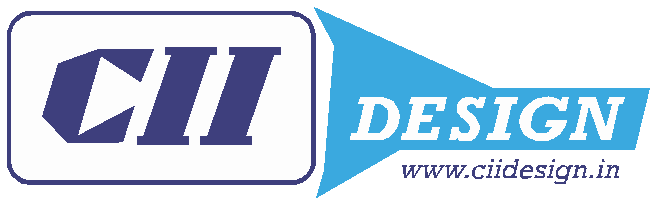 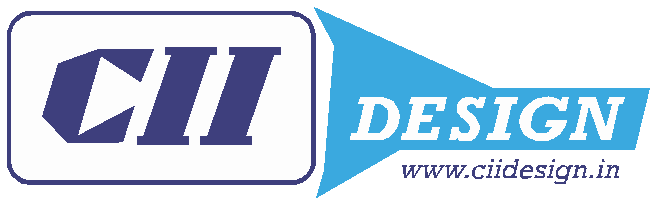 Immersive media Website, information graphics, online ads, kiosks, digital magazines, email newslettersMobile AppsMotion design, animations, film titles, typography on screenMobility DesignTwo-wheelersFour-wheelers–passengerFour-wheelers-commercialSpecial purpose vehicleAutomobile Accessories (including components for e-vehicles)E-vehicles / Hybrid vehiclesDate of entry of the Product/ServiceIntroduction to the Indian marketplaceExpected Annual Volume of Production/ Sales (if applicable)Recommended Retail Price in India for the final product (if applicable)Applicable StandardsPlease list all applicable standards or codes that have been met by this entry, including your TGA Approval Code (if applicable). If there are no standards applicable to this area of development, please indicate this.Product /  Service DetailsKindly note this information will be saved with us permanently as part of your entry profile.Description (100 words)Key FeaturesInnovationPlease describe the innovative aspect of your design/service. (100 words)Design SuccessPlease describe the market success achieved by your product/service. (100 words)Entry ImagesPlease attach four JPEG images of the entry one by one in the order you wish them to appear. Max 4 images can be uploaded.Image Requirements1024 x 768 pixels in dimensionMin 300 dpi in resolutionCMYK or RGB in color modeNo bigger than 3 MB in file sizeFile format should be either gif | jpg | png | jpeg onlyTerms & ConditionsThe CII Design Excellence Awards reserves the right to refuse entry of products or services that do not comply with any or all applicable eligibility criteriaThis decision is at the sole discretion of the CII Design Excellence Awards and no correspondence will be entered into.The participation fees once paid is non-refundable under any circumstancesThe applicant can withdraw his / her application at any time during the award process, however the participation fees paid will not be refundedIf the applicant fails to exhibit the physical material for jury evaluation, the entry will be judged on the basis of available application information.Information supplied within or in relation to the application must be real, correct and complete. Please note that all personal or sensitive information will be treated as confidential.Claims made by the applicant such as "unique", "world first", "one of a kind" or "owned by" must be substantiated. The CII Design Excellence Awards reserves the right to request further evidence such as records of all applicable patents, trade marks, design registrations or intellectual property ownership.The CII Design Excellence Awards may withdraw the award at any time, even after it being granted if it is found that the information supplied was incorrect.The decision of the jury is final and no correspondence will be entered into.All submission material and accompanying documentation must be clearly written in the English language.The entry and accompanying documentation including images must be made available for use by the CII Design Excellence Awards for usage in publicity material, exhibitions, etc Please note that images might be supplied to the media for publication to further promote the entry and the CII Design Excellence Awards.Product samples might undergo internal inspections or tests and might therefore be dismantled. Every effort will be made to rebuild product samples to their original state prior to return however the CII Design Excellence Awards accepts no responsibility for failure to do so.Please be aware that the CII Design Excellence Awards, its employees and contractors accept no responsibility for any damage or loss caused to any submission material during transportation, handling or storage and that packaging, transportation and insurance of any submission material is the responsibility of the applicant. Due to the highly fragile nature of some submission material, please be aware that damage or loss might occur. Insurance to cover damage or loss should be considered if the value of the item is desirable.By submitting an application to the CII Design Excellence Awards, the applicant is agreeing to the abovementioned terms and conditions of entry.AgreementI agree to abide by the Rules of the CII Design Excellence Awards as determined by its organizer and accept that the judges' decision is final and no correspondence will be entered into. I will provide all reasonable information and actual production samples for further examination and exhibition if as required.I acknowledge that Confederation of Indian Industry, its employees and agents accept no responsibility for any damage or loss caused to any samples provided by me (for Final Jury process) during transportation, handling or storage - and that packaging, transportation and insurance of any such material is my responsibility.I assure that the information supplied in or in relation to this application is correct and complete. I understand that my application, images and any promotional material relating to my application may be used by the organizers to promote design in India and overseas.By submitting this application, I am agreeing to the Terms and Conditions of Entry of the CII Design Excellence Awards.       I Agree *Application Fee PaymentFees in Indian RupeesRs 50,000 plus taxes for application in any 2 categories + Two page case-study representing design solution to be published in Design Book Rs 20,000 plus taxes for application in single categoryPAYMENT Through CII PORTAL (Click Here)CONTACTPooja Sanchala (Ms.)Executive OfficerConfederation of Indian IndustryPlot No. 249-F, Udyog Vihar Phase IV, Sector 18,Gurugram, Haryana 122015Tel. +91-124-4014060 (Ext – 442)M. +91 9999850950www.cii.in |www.ciidesign.in